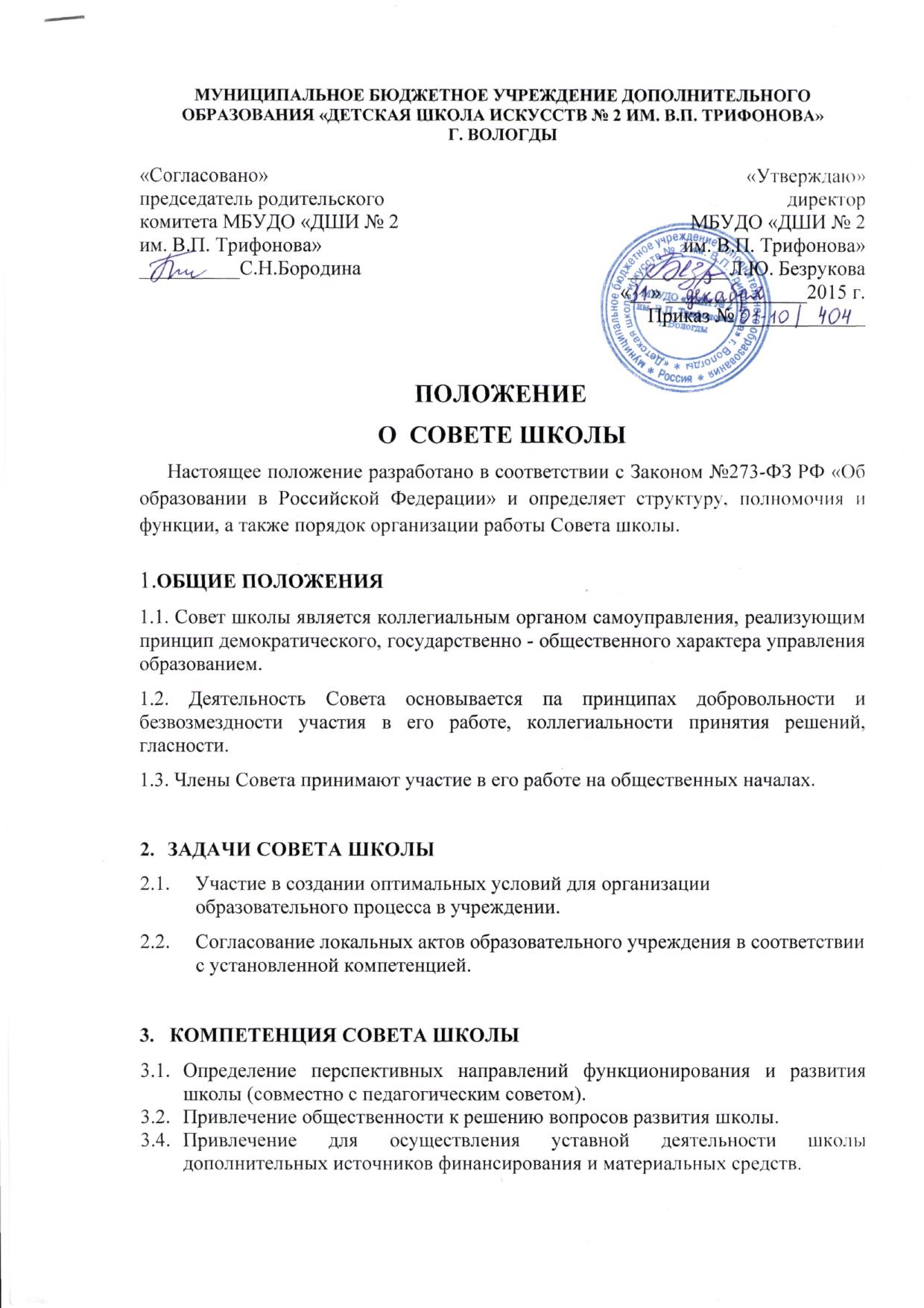 3.4.	Согласование локальных нормативных актов, затрагивающих права и законные интересы, обучающихся, родителей (законных представителей) несовершеннолетних обучающихся и педагогических работников в образовательной организации с учетом мнения обучающихся, родителей (законных представителей) несовершеннолетних обучающихся и педагогических работников.  СОСТАВ СОВЕТА ШКОЛЫ4.1.Совет школы состоит из представителей педагогических работников, учащихся, их родителей. 4.2.Председателем Совета является директор школы.ПОРЯДОК РАБОТЫ СОВЕТА ШКОЛЫСовет школы организует и проводит свою работу по плану, который                                 разрабатывается на год и утверждается на заседании Совета.Заседание Совета школы собирается не реже одного раза в полугодие. При необходимости созываются внеплановые заседания Совета. Для подготовки вопросов, выносимых на заседание Совета, могут              формироваться временные рабочие группы во главе с членами Совета школы.Принимать решения Совет школы вправе при участии в заседании Совета не менее двух третей его членов. Решения Совет принимает простым большинством голосов членов Совета, участвующих в заседании.Возражения членов Совета, несогласных с принятым решением, должны быть занесены в протокол или поданные в письменном виде, приложены к нему. При равном разделении голосов, решающим является голос председателя Совета школы. Решения Совета объявляются работникам и учащимся школы и являются обязательными для них в части их касающейся. Решения Совета вступают в силу с момента их объявления персоналу и учащимся. Организует работу по реализации решений Совета директор школы.Решения Совета не могут ограничивать права участников образовательного               процесса, закреплённых Конституцией РФ, Законодательством РФ, Уставом                        школы. Решения Совета школы могут быть обжалованы в порядке установленном  Законодательством РФ. ДОКУМЕНТАЦИЯ СОВЕТА ШКОЛЫ6.1.	Все заседания Совета школы протоколируются.Протокол каждого заседания Совета заносится  должным образом в оформленную  книгу протоколов.В протоколе должны быть указаны: порядковый номер протокола, дата заседания,  количество присутствующих  и отсутствующих на заседании членов Совета,  решения. Каждый протокол Совета школы должен быть подписан председателем и               секретарём Совета.Протоколы заседания Совета школы хранятся в делах школы. 